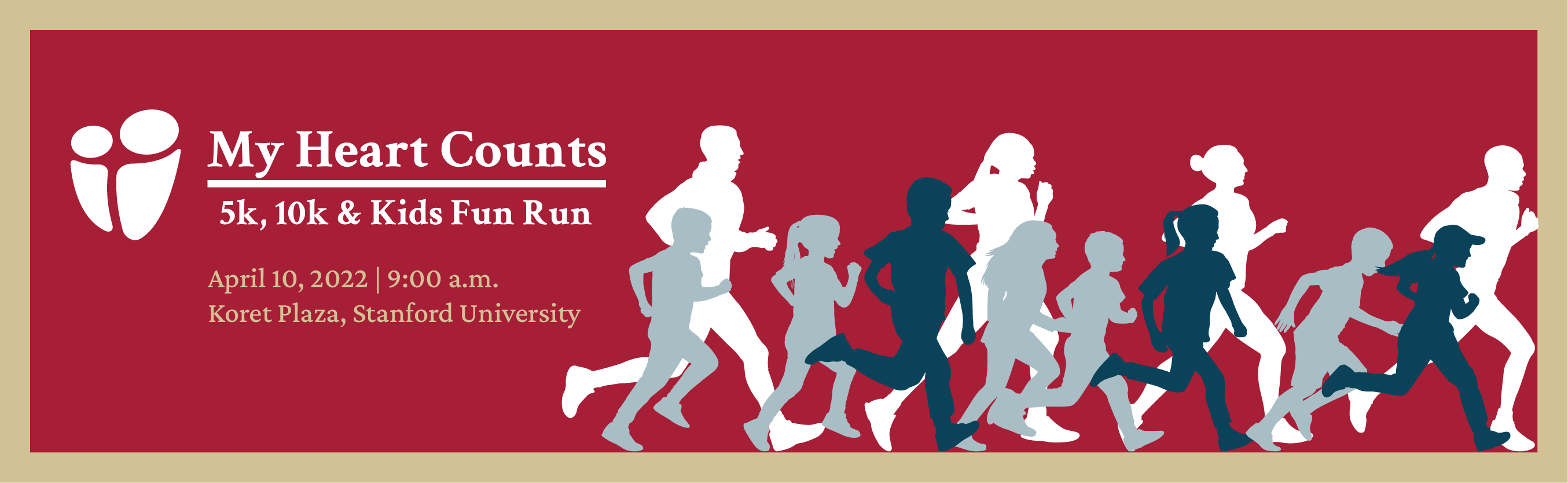 Hi Friends and Family,I am partnering with Stanford Medicine by participating in the My Heart Counts 5K & 10K. I am raising funds to support great causes such as:Education and screening programs for heart diseaseProviding heart disease tests for those in needAdvancing cutting-edge research to prevent or cure heart diseases that still take too many, too earlyI invite you to help by:Registering and joining my team!Helping me to reach my goal of $______. You can donate now on my team page. You can give with any major credit card and it only takes a few seconds. Thank you for joining me in this amazing cause dear to my heart!